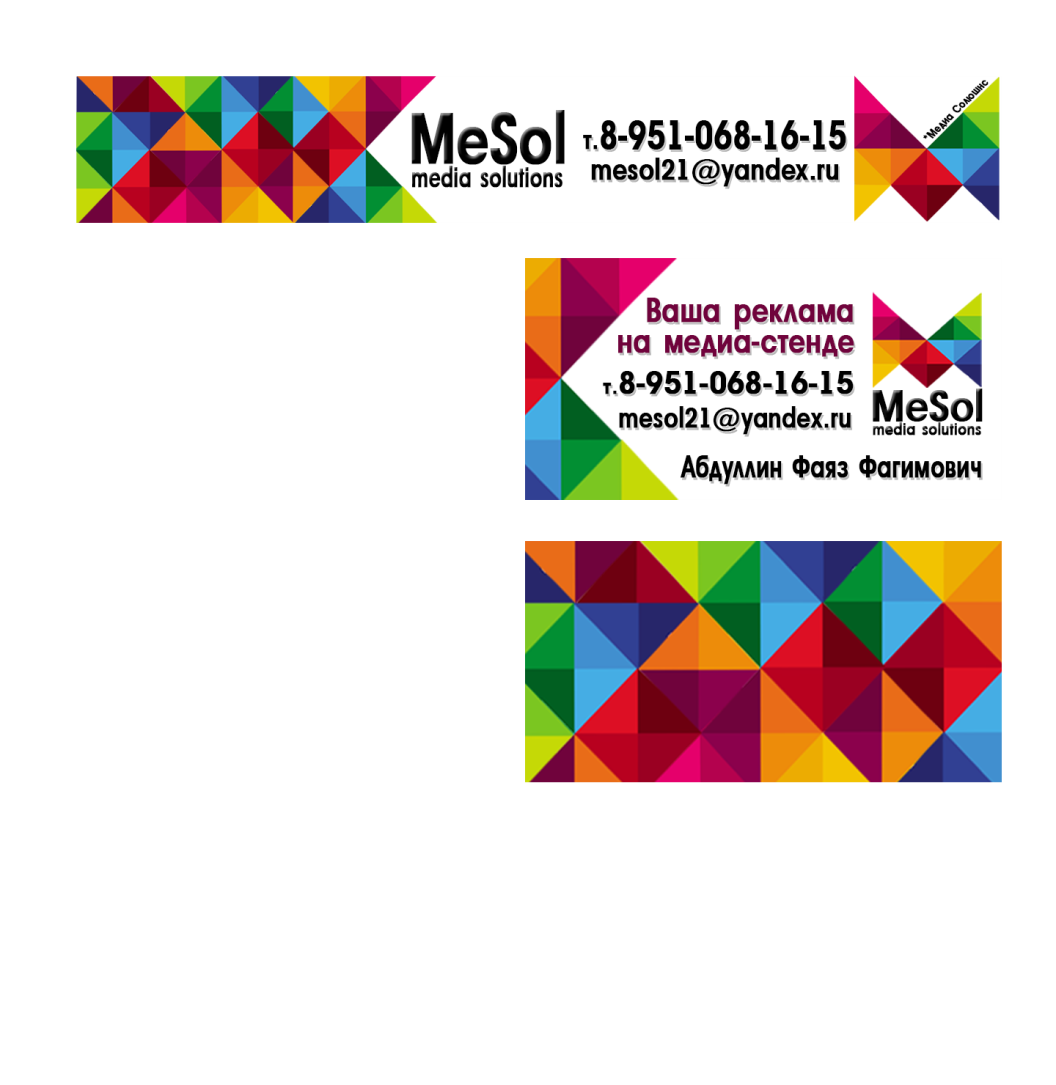 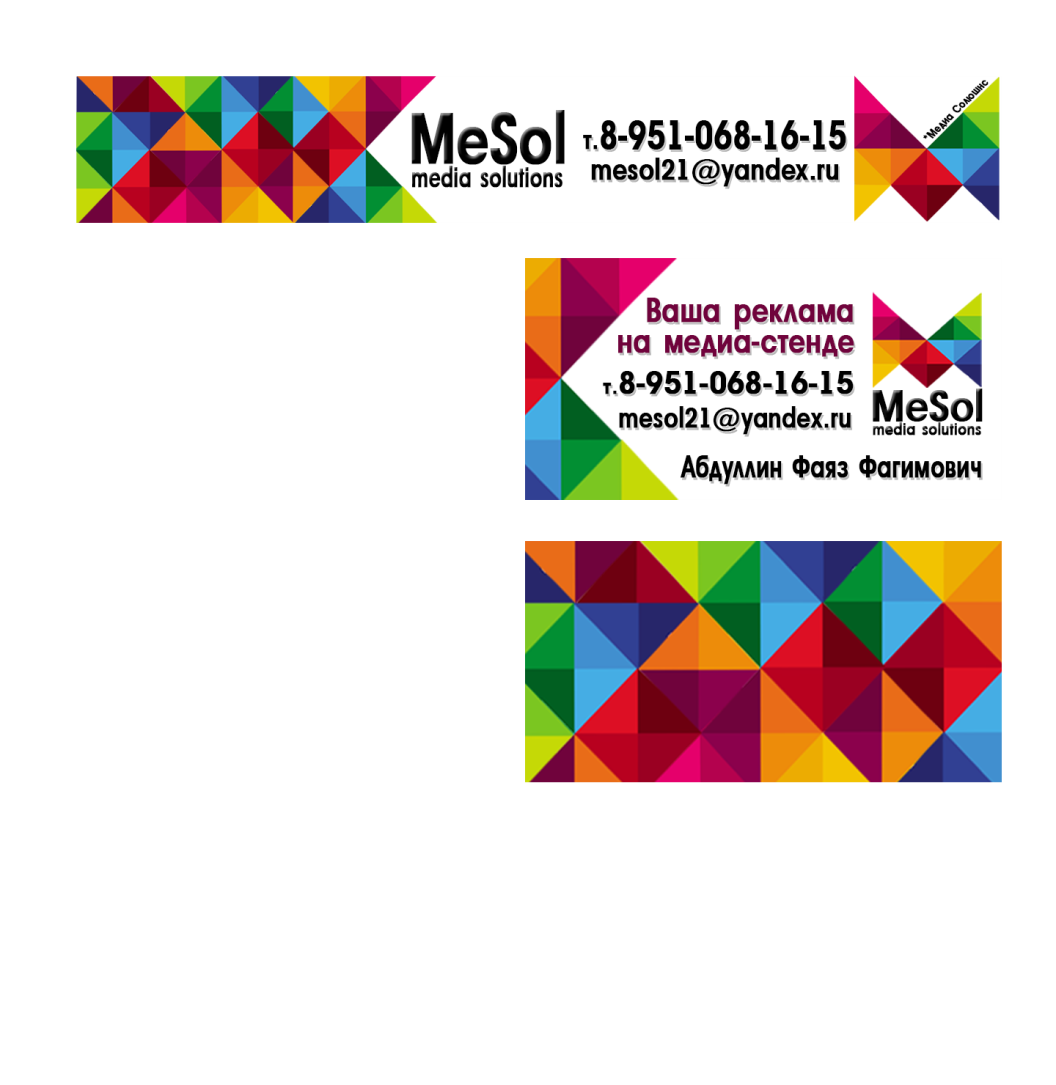 ИП Абдуллин Ф.Ф											с 01.08.2014г. ПрайсРазмещениеПакетное размещение на двух медиа-стендах! Скидка на размещение на втором стенде – 30%Производство  Примечания:НДС не облагается. В случае изготовления рекламной продукции другой компанией, стоимость услуг оговаривается отдельно. Окончательная цена формируется в зависимости от  сложности принятого сценария и сроков изготовления. Вся видеопродукция изготавливается в HD формате  (1280х720)Вся информация, представленная в прайс-листе (в том числе,  но не ограничиваясь этим, условия и стоимость оказания услуг, изготовления продукции), носит информационный характер.Для получения подробной информации, пожалуйста, обращайтесь к специалистам компании:8-917-280-84-42 Светлана, 8-951-068-16-15 ФаязЭлектронная почта: mesol21@yandex.ruРассмотрим любые Ваши предложения!У нас индивидуальный подход к каждому клиенту!Мы всегда открыты для переговоров!Расположениемедиа-стендаДлительностьроликаПериодичностьтрансляции роликаMin кол-во выходов в день/месяцСтоимость размещения в руб.Стоимость размещения в руб.Стоимость размещения в руб.Стоимость размещения в руб.Расположениемедиа-стендаДлительностьроликаПериодичностьтрансляции роликаMin кол-во выходов в день/месяц1 неделя4 недели (скидка 5%)8 недель(скидка 10%)12 недель(скидка 15%)г. Лениногорск,ул.Чайковского, 19ТЦ «ЭССЕН» До 15 сек.Каждые 4-5 мин.210/5880900340062008700Г.Лениногорск,ТЦ по ул. Шашина, 38До 15 сек.Каждые 4-5 мин.210/5880800280054007800Расположениемедиа-стендаДлительностьроликаПериодичностьтрансляции роликаMin кол-во выходов в день/месяцСтоимость пакетного размещения на двух медиа-стендах в руб.Стоимость пакетного размещения на двух медиа-стендах в руб.Стоимость пакетного размещения на двух медиа-стендах в руб.Стоимость пакетного размещения на двух медиа-стендах в руб.Расположениемедиа-стендаДлительностьроликаПериодичностьтрансляции роликаMin кол-во выходов в день/месяц1 неделя4 недели8 недель12 недельг. Лениногорск,ул.Чайковского, 19ТЦ «ЭССЕН» До 15 сек.Каждые 4-5 мин.420/1176011004300810011560Г.Лениногорск,ТЦ по ул. Шашина, 38До 15 сек.Каждые 4-5 мин.420/1176011004300810011560Наименование продукцииХарактеристикаДлительность роликаСтоимость в руб.Срок изготовленияНаименование продукцииХарактеристикаДлительность роликаСтоимость в руб.Срок изготовленияНаименование продукцииХарактеристикаДлительность роликаСтоимость в руб.Срок изготовленияВидеооткрыткастатичнаяФон: один кадр без движения с компоновкой (логотип, фото и т.п.)Титры: любые.До 15 сек.7002-3 дняВидеооткрыткадинамичнаяРазработка сценария. Фон: несколько фотокадров, сменяющих друг друга. Титры, логотипы, различные цвета.До 15 сек10003-5 днейПеремонтаж видеоряда-До 15 сек.5002-5 дней